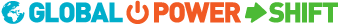 Please submit the following documentation attached as an email to proposals@globalpowershift.org.WHAT TO INCLUDE IN YOUR APPLICATIONYour application should be no longer than two type-written, single-space pages in total.Please provide the following materials:Contact InformationFull Name of Organization (in English)																		Local Translation of Organization Name (if any)Name of Contact PersonTitleAddress	City  					  State/Province  			  Postal Code  						Country						  Web Site  							Telephone  			  FAX  				 E-Mail  				Proposal Narrative (two pages or fewer)Note: this section largely matches the “Strategic Planning Template” document we have shared. You can use that document as a template for writing out this information, if that’s helpful in avoiding duplicative work.1. Describe the organization or group and the nature of support requested is required for all applications for funding.Please include background on your team (including how you formed), your goals, and the particular strategy you are pursuing to combat climate change and how it links to the main GPS strategies discussed in the GPS phase 2 guide. Please provide information about existing sources of support, financial or otherwise (including mentors, partner organizations who support you).2. Describe the proposed work, including methods by which the work is to be carried out. Please include background and research that led to the development of the proposal.3. Outline the desired/expected outcomes of the project (e.g. 200 activists trained in campaigning and organizing skills, and 2,000 people mobilized calling for X).Budget (follow template) A budget detailing how the requested funds will be used must accompany all grant requests. (see template for reference)Supporting MaterialsSources of funding support (if not mentioned in the above), including pending requests